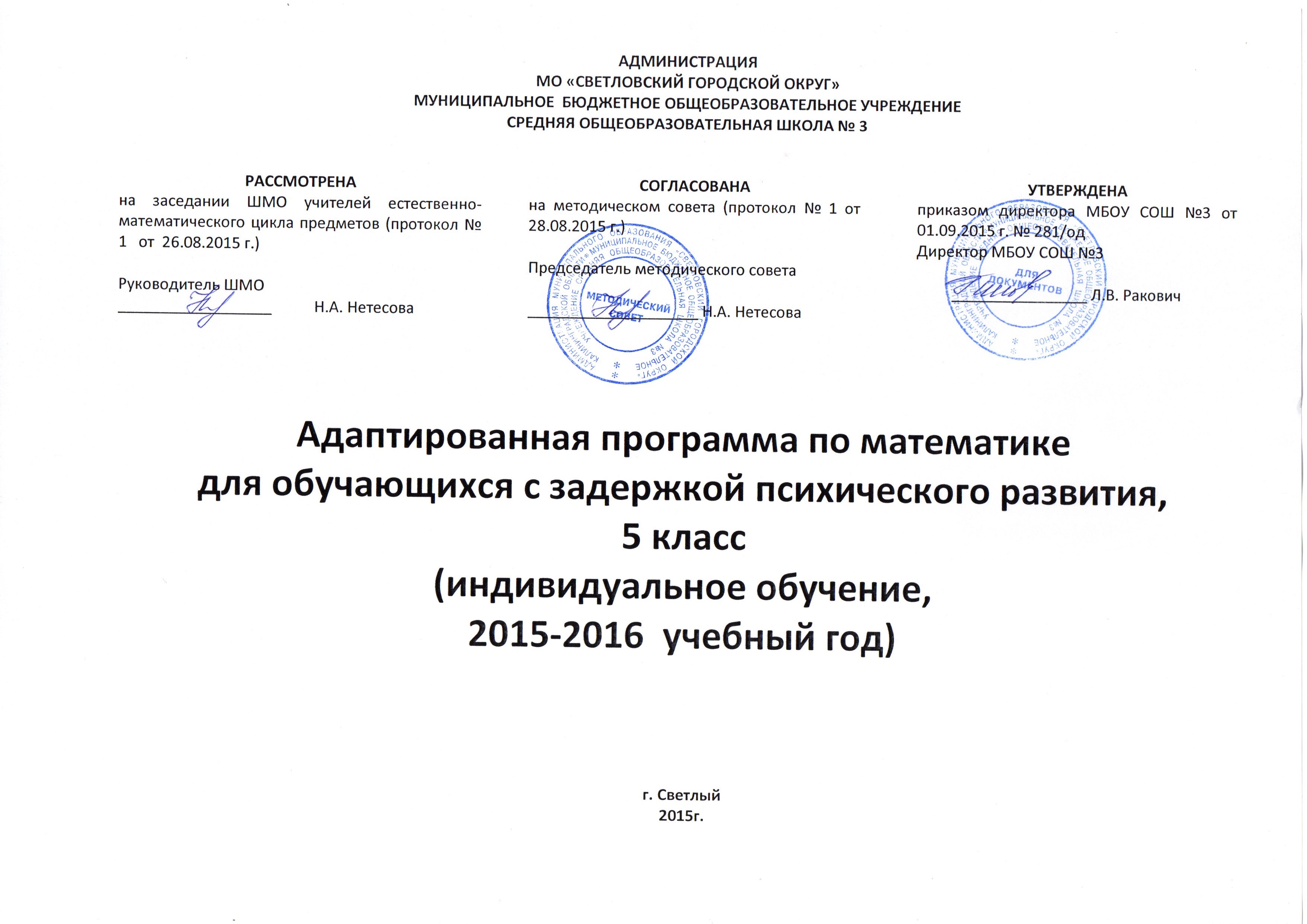 Пояснительная запискаДанная рабочая программа составлена на основе следующих нормативно - правовых документов: - Федеральный закон от 29 декабря 2012 г. №273-ФЗ «Об образовании в Российской Федерации»;  -федерального государственного образовательного стандарта основного общего образования (приказ Министерства образования и науки Российской Федерации от 17  декабря  2010 г. № 1897)-Примерной программы  по учебным предметам «Стандарты второго поколения. Математика 5 – 9 класс»  – М.: Просвещение,  2012 г. -авторской программы «Математика,5» авт. Н.Я. Виленкин, В.И. Жохов, А.С.Чесноков, С.И.Шварцбурд- «Математика. Сборник рабочих программ 5 – 6 классы», - М.Просвещение, 2012. Составитель Т. А. Бурмистрова. Программа "Математика" 5-6 классы. Авт.-сост. В.И. Жохов.- Приказ Министерства здравоохранения и социального развития РФ от 26 августа 2010 г. № 761н "Об утверждении Единого квалификационного справочника должностей руководителей, специалистов и служащих, раздел "Квалификационные характеристики должностей работников образования"- Основная образовательная программа ОУ МБОУ СОШ №3 г. Светлого.- Учебный  план ОУ  МБОУ СОШ № 3  на 2015-2016 учебный год-положение о рабочей программе педагога МБОУ СОШ № 3 г.Светлого, работающего по ФГОС ООО ВТОРОГО ПОКОЛЕНИЯРабочая программа ориентирована на учебник «Математика» для 5 класса образовательных учреждений /Н.Я. Виленкин, В.И. Жохов, А.С. Чесноков, С.И. Шварцбурд – М. Мнемозина, 2013 г.В основе содержания обучения математике лежит овладение учащимися следующими видами компетенций: предметной, коммуникативной, организационной и общекультурной.На изучение отводится 35 учебных недель, на изучение математики в 5 классе отводится 2,5 часа в неделю, всего 87,5  часов. Предусмотрены 6 тематических контрольных работ, итоговая контрольная работа.Домашнее задание и контроль за знаниями учащихся на уроке могут быть изменены в зависимости от усвоения учащимися учебного материала. Возможны изменения в датах проведения уроков и количества уроков по отдельным темам в связи с проведением контрольных работ по материалам вышестоящих организаций (мониторингов), в связи с непредвиденными обстоятельствами  (болезнь учителя, карантин, техногенные причины).Цели обучения математике в общеобразовательной школе определяются ее ролью в развитии общества в целом и формировании личности каждого отдельного человека, даже если этот человек с ограниченными возможностями здоровья. Основной целью в данном случае является оказание помощи в освоении основ основной образовательной программы по математике.При отборе математического материала учитываются индивидуальные показатели скорости и качества усвоения математических представлений, знаний, умений практического их применения в зависимости от степени выраженности и структуры дефекта обучающихся, что предусматривает необходимость индивидуального и дифференцированного подхода в обучении. Предлагаемая программа составлена таким образом, чтобы обучение математике осуществлялось на доступном уровне категории школьников с ограниченными возможностями здоровья в общеобразовательной школе, находящихся на индивидуальной форме обучения.Целью изучения курса математики в 6 классе является систематическое развитие понятия числа, выработка умений выполнять устно и письменно арифметические действия над числами, переводить практические задачи на язык математики, подготовка учащихся к изучению систематических курсов алгебры и геометрии.Курс строится на индуктивной основе с привлечениями элементов дедуктивных рассуждений. Теоретический материал курса излагается на наглядно-интуитивном уровне, математические методы и законы формулируются в виде правил.В ходе изучения курса учащиеся развивают навыки вычислений с натуральными числами, овладевают навыками действий с обыкновенными и десятичными дробями, положительными и отрицательными числами, получают начальные представления об использовании букв для записи выражений и свойств арифметических действий, составлении уравнений, продолжают знакомство с геометрическими понятиями, приобретают навыки построения геометрических фигур и измерения геометрических величин.Задачи:- овладение системой математических знаний и умений, необходимых для применения в практической деятельности, изучении смежных дисциплин;- интеллектуальное развитие, формирование качеств личности, необходимых человеку для полноценной жизни в современном обществе, свойственных математической деятельности: ясности и точности мысли, интуиции, логического мышления, пространственных представлений, способности к преодолению трудностей;- формирование представлений об идеях и методах математики как универсального языка науки и техники, средства моделирования явлений и процессов, устойчивого интереса учащихся к предмету;- воспитание культуры личности, отношения к математике как к части общечеловеческой культуры, играющей особую роль в общественном развитии;- выявление и формирование математических и творческих способностей. Изучение математики на базовом уровне направлено на достижение овладения математическими знаниями и умениями, необходимыми для изучения школьных естественнонаучных дисциплин, продолжения образования и освоения избранной специальности.Формы организации учебного процессаОсновной формой организации обучения является индивидуальная работа с ребенком. Формы организации учебного процесса:-индивидуальная;-практикумы                Технологии обучения:- Здоровьесберегающие технологии, направленные на сохранение и укрепление здоровья обучающихся и их психическую поддержку.- воспитательные: (технология создания успеха, создания благоприятного психологического климата, коллективного взаимодействия, творческого развития)- образовательные: - общедидактические (технология блочного обучения, технология модульного обучения программированного обучения, полного усвоения)- частнодидактические (технология развития критического мышления)Типы уроков:Урок «открытия» нового знанияУрок рефлексииУроки общеметодологической направленностиУрок развивающего контроляВиды и формы контроля:текущий,персональный,тематическийА также самоконтроль своей деятельности на всех этапах работы и после ее завершения; выставка творческих работ, тестирование, цифровая оценка работ обучающихся. Повторение на урокахпроводится в следующих видах и формах: повторение и контроль теоретического материала;разбор и  анализ домашнего задания; устный счет; математический диктант; самостоятельная работа;контрольные срезы.Критерии оценки устных индивидуальных и фронтальных ответовАктивность участия.Умение собеседника прочувствовать суть вопроса.Искренность ответов, их развернутость, образность, аргументированность.Самостоятельность. Оригинальность суждений.ТРЕБОВАНИЯ К УРОВНЮ ПОДГОТОВКИ ВЫПУСКНИКОВВ результате изучения математики ученик должензнать/понимать·         существо понятия математического доказательства; примеры доказательств;·         существо понятия алгоритма; примеры алгоритмов;·         как используются математические формулы, уравнения и неравенства; примеры их применения для решения математических и практических задач;·         как математически определенные функции могут описывать реальные зависимости; приводить примеры такого описания;·         как потребности практики привели математическую науку к необходимости расширения понятия числа;·         вероятностный характер многих закономерностей окружающего мира; примеры статистических закономерностей и выводов;·         каким образом геометрия возникла из практических задач землемерия;  примеры геометрических объектов и утверждений о них, важных для практики;·         смысл идеализации, позволяющей решать задачи реальной действительности математическими методами, примеры ошибок, возникающих при идеализации;Арифметикауметь·         выполнять устно арифметические действия: сложение и вычитание двузначных чисел и десятичных дробей с двумя знаками, умножение однозначных чисел, арифметические операции с обыкновенными дробями с однозначным знаменателем и числителем;·         переходить от одной формы записи чисел к другой, представлять десятичную дробь в виде обыкновенной и в простейших случаях обыкновенную в виде десятичной, проценты — в виде дроби и дробь — в виде процентов; записывать большие и малые числа с использованием целых степеней десятки;·         выполнять арифметические действия с рациональными числами, сравнивать рациональные и действительные числа; находить в несложных случаях значения степеней с целыми показателями и корней; находить значения числовых выражений;·         округлять целые числа и десятичные дроби, находить приближения чисел с недостатком и с избытком, выполнять оценку числовых выражений;·         пользоваться основными единицами длины, массы, времени, скорости, площади, объема; выражать более крупные единицы через более мелкие и наоборот;·         решать текстовые задачи, включая задачи, связанные с отношением и с пропорциональностью величин, дробями и процентами;использовать приобретенные знания и умения в практической деятельности и повседневной жизни для:·         решения несложных практических расчетных задач, в том числе c использованием при необходимости справочных материалов, калькулятора, компьютера;·         устной прикидки и оценки результата вычислений; проверки результата вычисления с использованием различных приемов;·         интерпретации результатов решения задач с учетом ограничений, связанных с реальными свойствами рассматриваемых процессов и явлений.Содержание программы Повторение курса начальной школы. (2 ч.) Натуральные числа и шкалы – 10 ч.Обозначение натуральных чиселОтрезок. Длина отрезка. Треугольник.Плоскость, прямая, луч.Шкалы и координаты.Меньше или большеКонтрольная работа №1 Цель – систематизировать и обобщить сведения о натуральных числах, полученные в начальной школе; закрепить навыки построения и измерения отрезков. Задачи – восстановить у учащихся навыки чтения и записи многозначных чисел, сравнения натуральных чисел, а также навыки измерения и построения отрезков. Ввести понятие координатного луча, единичного отрезка и координаты точки.Знать и понимать: Понятия натурального числа, цифры, десятичной записи числа, классов и разрядов.Таблицу классов и разрядов. Обозначение разрядов.Общепринятые сокращения в записи больших чисел, четные и нечетные числа, свойства натурального ряда чисел, однозначные, двузначные и многозначные числа.Понятия отрезка и его концов, равных отрезков, середины отрезка, длины отрезка, значение отрезков.Единицы измерения длины (массы) и соотношения между ними. Общепринятые сокращения в записи единиц длины (массы). Измерительные инструменты.Понятия треугольника, многоугольника, их вершин и сторон, их обозначение.Понятия плоскости, прямой, луча, дополнительного луча, их обозначение. Понятия шкалы и делений, координатного луча, единичного отрезка, координаты точки. Понятия большего и меньшего натурального числа. Неравенство, знаки неравенств, двойное неравенство.Уметь:Читать и записывать натуральные числа, в том числе и многозначные. Составлять числа из различных единиц. Строить, обозначать и называть геометрические фигуры: отрезки, плоскости, прямые, находить координаты точек и строить точки по координатам. Выражать длину (массу) в различных единицах.Показывать предметы, дающие представление о плоскости.Определять цену деления, проводить измерения с помощью приборов, строить шкалы с помощью выбранных единичных отрезков.Чертить координатный луч, находить координаты точек и строить точки по координатам.Сравнивать натуральные числа, в том числе и с помощью координатного луча. Читать и записывать неравенства, двойные неравенства.   2.   Сложение и вычитание натуральных чисел – 10 ч.Сложение и вычитание натуральных чисел и его свойстваВычитание.Числовые и буквенные выраженияБуквенная запись свойств сложения и вычитанияУравнение.Контрольная работа №2Цель – закрепить и развить навыки сложения и вычитания натуральных чисел.Задачи – уделить внимание закреплению алгоритмов арифметических действий над многозначными числами, т.к. они не только имеют самостоятельное значение, но и являются базой для формирования умений проводить вычисления с десятичными дробями. Составлять буквенные выражения по условию задач, решать уравнения на основе зависимости между компонентами действий (сложение и вычитание).Знать: Понятия действий сложения и вычитания.Компоненты сложения и вычитания.Свойства сложения и вычитания натуральных чисел.Понятие периметра многоугольника.Алгоритм арифметических действий над  многозначными числами.Уметь:Складывать и вычитать многозначные числа столбиком и при помощи координатного луча.Находить неизвестные компоненты сложения и вычитания.Использовать свойства сложения и вычитания для упрощения вычислений.Решать текстовые задачи, используя действия сложения и вычитания.Раскладывать число по разрядам и наоборот3.   Умножение и деление натуральных чисел – 12 ч.Умножение натуральных чисел и его свойстваДелениеДеление с остаткомУпрощение выраженийПорядок выполнения действийКвадрат и куб числаКонтрольная работа №3Цель – закрепить и развить навыки арифметических действий с натуральными числами.  Задачи – целенаправленное развитие и ЗПЗ навыков умножения и деления многозначных чисел. Вводится понятие квадрата и куба числа. Продолжается работа по формированию навыков решения уравнений на основе зависимости между компонентами действий.Знать и понимать: Порядок выполнения действий (в том числе, когда в выражении есть квадраты и кубы чисел).Понятия программы вычислений и команды.Таблицу умножения.Понятия действий умножения и деления.Компоненты умножения и деления.Свойства умножения и деления натуральных чисел.Порядок выполнения действий (в том числе, когда в выражении есть квадраты и кубы чисел).Разложение числа на множители, приведение подобных слагаемых.Деление с остатком, неполное частное, остаток.Понятия квадрата и куба числа.Таблицу квадратов и кубов первых десяти натуральных чиселУметь:Заменять действие умножения сложением и     наоборот.Находить неизвестные компоненты умножения и деления.Умножать и делить многозначные числа столбиком.Выполнять деление с остатком.Упрощать выражения с помощью вынесения общего множителя за скобки, приведения подобных членов выражения, используя свойства умножения.Решать уравнения, которые сначала надо упростить.Решать текстовые задачи арифметическим способом на отношения «больше (меньше) на … (в…); на известные зависимости между величинами (скоростью, временем и расстоянием; ценой, количеством и стоимостью товара и др.).Решать текстовые задачи с помощью составления уравнения (в том числе задачи на части).Изменять порядок действий для упрощения вычислений, осуществляя равносильные преобразования.Составлять программу и схему программы вычислений на основании ее команд, находить значение выражений, используя программу вычислений.Вычислять квадраты и кубы чисел.Решать уравнения на основе зависимости между компонентами действий (умножение и деление). 4.   Площади и объёмы – 6 ч.ФормулыПлощадь. Формула площади прямоугольника, квадрата.Единицы измерения площадейПрямоугольный параллелепипедОбъемы. Объем прямоугольного параллелепипеда.Контрольная работа №4Цель – расширить представление учащихся об измерении геометрических величин на примере вычисления площадей и объемов, систематизировать известные им сведения об единице измерения. Задачи – отработать навыки решения задач по формулам. Уделить внимание формированию знаний основных единиц измерения и умению перейти от одних единиц к другим в соответствии с условием задачи.Знать и понимать: Понятие формулы.Формулу пути (скорости, времениПонятия прямоугольника, квадрата, прямоугольного параллелепипеда, куба.Измерения прямоугольного параллелепипеда.Формулу площади прямоугольника, квадрата, треугольника.Формулу объема прямоугольного параллелепипеда, куба.Равные фигуры. Свойства равных фигур.Единицы измерения площадей и объемов.Уметь:Читать и записывать формулы.Вычислять по формулам путь (скорость, время), периметр, площадь прямоугольника, квадрата, треугольника, объем прямоугольного параллелепипеда, куба.Вычислять площадь фигуры по количеству квадратных сантиметров, уложенных в ней.Вычислять объем фигуры по количеству кубических сантиметров, уложенных в ней.Решать задачи, используя свойства равных фигур.Переходить от одних единиц площадей (объемов)к другим. 5.   Обыкновенные дроби – 13 ч.Окружность и кругДоли. Обыкновенные дроби.Сравнение дробейПравильные и неправильные дробиСложение и вычитание дробей с одинаковыми знаменателямиДеление и дробиСмешанные числаСложение и вычитание смешанных чиселКонтрольная работа №5Цель – познакомить учащихся с понятием дроби в объеме, достаточном для введения десятичных дробей. Задачи – изучить сведения о дробных числах, необходимые для введения десятичных дробей. Уметь сравнивать дроби с одинаковыми знаменателями, выделять целые части дроби. Знать и понимать: Понятия окружности, круга и их элементов.Понятия доли, обыкновенной дроби, числителя и знаменателя дроби.Основные виды задач на дроби. Правило сравнения дробей.Уметь:Понятия равных дробей, большей и меньшей дробей. Понятия правильной и неправильной дроби.Правила сложения и вычитания дробей с одинаковыми знаменателями.Изображать окружность и круг с помощью циркуля, обозначать и называть их элементы.Читать и записывать обыкновенные дроби.Называть числитель и знаменатель дроби и объяснять, что ни показывают.Изображать дроби, в том числе равные на координатном луче.Распознавать и решать три основные задачи на дроби.Сравнивать дроби с одинаковыми знаменателями.Сравнивать правильные и неправильные дроби с единицей и друг с другом.Складывать и вычитать дроби с одинаковым знаменателем.Записывать результат деления двух любых натуральных чисел с помощью обыкновенных дробей.Записывать любое натуральное число в виде обыкновенной дроби.Выделять целую часть из неправильной дроби.Представлять смешанное число в виде неправильной дроби.Складывать и вычитать смешанные числа 6.   Десятичные дроби. Сложение и вычитание десятичных дробей – 10 ч. Десятичная запись дробных чиселСравнение десятичных дробейСложение и вычитание десятичных дробейПриближенные значения чиселОкругление чиселКонтрольная работа №6Цель – выработать умение читать, записывать, сравнивать, округлять десятичные дроби, выполнять сложение и вычитание десятичных дробей. Задачи – четко представлять разряды рассматриваемого числа, уметь читать, записывать, сравнивать десятичные дроби. Знать и понимать: Понятие десятичной дроби, его целой и дробной части.Правило сравнения десятичных дробей.Правило сравнения десятичных дробей по разрядам.Понятия равных, меньшей и большей десятичных дробей.Правило сложения и вычитания десятичных дробей .Свойства сложения и вычитания десятичных дробей.Понятия приближенного значения числа, приближенного значения числа с недостатком (с избытком).Понятие округления числа.Правило округления чисел, десятичных дробей до заданных разрядов. Уметь:Иметь представление о десятичных разрядах.Читать, записывать, сравнивать, округлять десятичные дроби.Выражать данные значения длины, массы, площади, объема в виде десятичных дробей.Изображать десятичные дроби на координатном луче.Складывать и вычитать десятичные дроби.Раскладывать десятичные дроби по разрядам.Решать текстовые задачи на сложение и вычитание, данные в которых выражены десятичными дробями.Округлять десятичные дроби до заданного десятичного разряда.7.   Умножение и деление десятичных дробей – 10 ч.Умножение десятичных дробей на натуральное числоДеление десятичных дробей на натуральное числоУмножение десятичных дробейДеление на десятичную дробьСреднее арифметическоеКонтрольная работа №7Цель – выработать умение умножать и делить десятичные дроби, выполнять задания на все действия с натуральными числами и десятичными дробями. Задачи – основное внимание привлекается к алгоритмической стороне рассматриваемых вопросов. На примерах отрабатывается правило постановки запятой в результате действия. Вводится понятие среднего арифметического нескольких чисел. Знать и понимать: Правило умножения двух десятичных дробей (правило постановки запятой в результате действия).Правило деления числа на десятичную дробь (правило постановки запятой в результате действия).Правило деления на 10, 100, 1000 и т.д.Правило деления на 0,1; 0,01; 0,001;и т.д.Свойства умножения и деления десятичных дробей.Понятие среднего арифметического нескольких чисел.Понятие средней скорости движения, средней урожайности, средней производительности.Уметь:Умножать и делить десятичную дробь на натуральное число, на десятичную дробь.Выполнять задания на все действия с натуральными числами и десятичными дробями.Применять свойства умножения и деления десятичных дробей при упрощении числовых и буквенных выражений и нахождении их значений.Вычислять квадрат и куб заданной десятичной дроби.Решать текстовые задачи на умножение и деление, а также на все действия, данные в которых выражены десятичными дробями.Находить среднее арифметическое нескольких чисел.Находить среднюю скорость движения, среднюю урожайность, среднюю производительность и т.д. 8.   Инструменты для вычисления и измерения – 8 ч.МикрокалькуляторПроцентыУгол. Прямой и развернутый углы. Чертежный треугольник.Измерение углов. ТранспортирКруговые диаграммыЦель – сформировать умения решать простейшие задачи на проценты, выполнять измерение и построение углов. Задачи – понимать смысл термина «проценты». Учиться решать задачи на проценты; находить проценты от какой-либо величины; находить число, если известно несколько его процентов; находить, сколько процентов одно число составляет от другого. Формировать умения проводить измерения и строить углы. Учиться строить круговые диаграммы. Учить пользоваться калькулятором при вычислениях.Знать и понимать: Понятие процента. Знак, обозначающий «процент».Правило перевода десятичной дроби в проценты и наоборот.Основные виды задач на проценты.Понятие угла и его элементов, обозначение углов, виды углов. Знак, обозначающий «угол».Свойство углов треугольника.Измерительные инструменты.Понятие биссектрисы угла.Алгоритм построения круговых диаграмм.Уметь:Пользоваться калькуляторами при выполнении        отдельных арифметических действий с натуральными числами и десятичными дробями.Обращать десятичную дробь в проценты и наоборот.Вычислять проценты с помощью калькулятора.Распознавать и решать три вида задач на проценты: находить несколько процентов, от какой либо величины.10. Итоговое повторение	(4ч)     Итоговая контрольная работа11. Резерв (2,5 ч)Общая информация УЧЕБНО-ТЕМАТИЧЕСКИЙ ПЛАНк рабочей программе по  _математике _______ для ____5___ классана ____2015-2016________ учебный годКоличество часов: всего _____87,5__ час.; в неделю ____2,5____ час.Ориентирован на учебник _______Н.Я.Виленкин и др. «Математика 5 класс»Учебник для общеобразовательных учреждений. – Москва: Мнемозина, 2013;(название, автор, издательство, год издания)КАЛЕНДАРНО-ПОУРОЧНОЕ ПЛАНИРОВАНИЕк рабочей программе по  _математике__________ для ____5___ классана _____2015_-2016_____ учебный годКоличество часов: всего ____87,5___ час.; в неделю _____2,5___ час.Ориентирован на учебник ___Н.Я.Виленкин и др. «Математика 5 класс»Учебник для общеобразовательных учреждений. – Москва: Мнемозина, 2013;(название, автор, издательство, год издания)Предмет математикаКлассы 5Учитель Бабкина Ксения СергеевнаКоличество часов в год87,5Из них:Контрольных работ8Зачётов Практических работКоличество часов в неделю2,5Программа Примерной программы (Математика. 5-9 классы: проект. – 3-е изд., перераб. – М.: Просвещение, 2011. – 64с. – (Стандарты второго поколения)Учебный комплекс для учащихся:Математика. 5 класс : учеб.для общеобразоват. учреждений / Н. Я. Виленкин, П.  И.  Жохов, А. С.  Чесноков, С.  И.  Шварцбурд.   —  М., 2008.Чесноков А.С. и др. Дидактические материалы по математике для 5 класса. – М.: Классик Стиль, 2008.	Интернет-ресурсы: www.school-collection.edu.ru, www.mathvaz.ru, www.uroki.net, www.pedsovet.su/load, www.school-collection.edu.ru, www.mathvaz.ru     Нормативные документызакон «Об образовании»     Нормативные документыприказ Минобразования России от 05.03.2004 г. № 1089 «Об утверждении федерального компонента государственных образовательных стандартов начального общего, основного общего и среднего (полного) общего образования»     Нормативные документыписьмо Минобразования России от 20.02.2004 г. № 03-51-10/14-03 «О ввендении федерального компонента государственных образовательных стандартов начального общего, основного общего и  среднего (полного) общего образования»     Нормативные документыПриказ Минобразования России от 09.03.2004 г. № 1312 «Об утверждении федерального базисного учебного плана и примерных учебных планов для общеобразовательных учреждений РФ, реализующих программы общего образования»     Нормативные документыПисьмо Минобразования России от 07.07.2005 г. «О примерных программах по учебным предметам федерального базисного учебного плана»     Нормативные документыФедеральный компонент государственного стандарта общего образования№ темыНазвание темыКоличество часовКоличествок/р1.Повторение курса начальной школы22.Натуральные числа и шкалы1013.Сложение и вычитание натуральных чисел1014.Умножение и деление натуральных чисел1215.Площади и объёмы616.Обыкновенные дроби1317.Десятичные дроби. Сложение и вычитание десятичных дробей1018.Умножение и деление десятичных дробей1019.Инструменты для вычисления и измерения810Итоговое повторение4111Резерв2,5Итого87,58№п/пТема урока, лабораторной (№, тема), практической (№, тема), контрольной работы (№, тема) и т.д.Количество часовДата Домашнее задание№п/пТема урока, лабораторной (№, тема), практической (№, тема), контрольной работы (№, тема) и т.д.Количество часовДата Домашнее задание1-2Повторение курса начальной школы2Натуральные числа и шкалы103Обозначение натуральных чисел.4-5Отрезок. Длина отрезка. Треугольник.6-7Плоскость, прямая, луч.8-9Шкалы и координаты.10-11Меньше или больше.12Контрольная работа № 1 по теме: "Натуральные числа и шкалы"Сложение и вычитание натуральных чисел1013Сложение натуральных чисел и его свойства.14Вычитание.15-16Числовые и буквенные выражения.17-18Буквенная запись свойств сложения и вычитания19-21Уравнение.22Контрольная работа № 2 по теме: "Сложение и вычитание натуральных чисел»Умножение и деление натуральных чисел1223Умножение натуральных чисел и его свойства.24-26Деление.27-29Деление с остатком.30Упрощение выражений.31Порядок выполнения действий32-33Степень числа. Квадрат и куб.34Контрольная работа № 3 по теме: «Умножение и деление натуральных чисел»Площади и объемы635Формулы.36Площадь. Формула площади прямоугольника.37Единицы измерения площадей.38Прямоугольный параллелепипед.39Объемы. Объем прямоугольного параллелепипеда.40Контрольная работа № 4 по теме: «Площади и объемы»Обыкновенные дроби1341Окружность и круг.42-43Доли. Обыкновенные дроби44-45Сравнение дробей.46-47Правильные и неправильные дроби48Обыкновенные дроби49Сложение и вычитание дробей с одинаковыми знаменателями50Деление и дроби51Смешанные числа52Сложение и вычитание смешанных чисел.53Контрольная работа № 5 по теме: «Обыкновенные дроби».Десятичные дроби. Сложение и вычитание десятичных дробей.1054Десятичная запись дробных чисел.55-56Сравнение десятичных дробей.57-58Сложение и вычитание десятичных дробей.59-60Сложение и вычитание десятичных дробей.61-62Приближенные значения чисел. Округление чисел.63Контрольная работа № 6 по теме: «Сложение и вычитание десятичных дробей»Умножение и деление десятичных дробей1064-65Умножение десятичных дробей на натуральные числа.66-67Деление десятичных дробей на натуральные числа.68-69Умножение десятичных дробей.70-71Деление десятичных дробей.72Среднее арифметическое.73Контрольная работа № 7 по теме: «Умножение и деление десятичных дробей»Инструменты для вычислений и измерений874Микрокалькулятор.75-76Проценты.77-78Угол. Прямой и развернутый угол. Чертежный треугольник.79-80Измерение углов. Транспортир.81Круговые диаграммы.Итоговое повторение482-84Итоговое повторение за курс 5 класса85Итоговая контрольная работа86-87,5Резерв2,5